LAPORANPELAKSANAAN SURVEI KEPUASAN MASYARAKAT (SKM)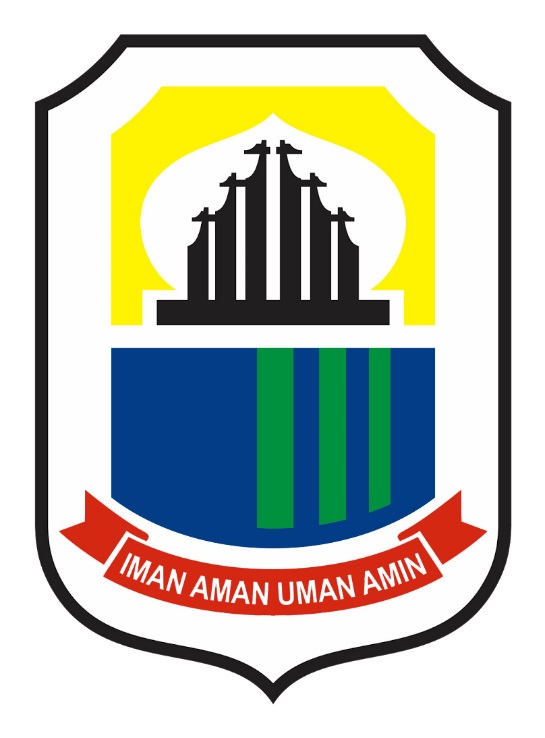 DINAS SOSIALKABUPATEN LEBAKTAHUN 2022DAFTAR ISIBAB I PENDAHULUANLatar BelakangUndang-undang Nomor 25 Tahun 2009 tentang Pelayanan Publik dan Peraturan Pemerintah Nomor 96 Tahun 2012 tentang Pelaksanaan Undang-undang Nomor 25 Tahun 2009 tentang Pelayanan Publik, mengamanatkan penyelenggara wajib mengikutsertakan masyarakat dalam penyelenggaraan Pelayanan Publik sebagai upaya membangun sistem penyelenggaraan Pelayanan Publik yang adil, transparan, dan akuntabel. Pelibatan masyarakat ini menjadi penting seiring dengan adanya konsep pembangunan berkelanjutan. Serta adanya pelibatan masyarakat juga dapat mendorong kebijakan penyelenggaraan pelayanan publik lebih tepat sasaran.Dalam mengamanatkan UU No. 25 tahun 2009 maupun PP No. 96 Tahun 2012 maka disusun Peraturan Menteri PANRB No. 14 Tahun 2017 tentang Pedoman Penyusunan Survei Kepuasan Masyarakat (SKM) Unit Penyelenggara Pelayanan Publik. Pedoman ini memberikan gambaran bagi penyelenggara pelayanan untuk melibatkan masyarakat dalam penilaian kinerja pelayanan publik guna meningkatkan kualitas pelayanan yang diberikan. Penilaian masyarakat atas penyelenggaraan pelayanan publik akan diukur berdasarkan 9 (sembilan) unsur yang berkaitan dengan standar pelayanan, sarana prasarana, serta konsultasi pengaduan.Untuk mengetahui sejauh mana kualitas pelayanan Dinas Sosial Kabupaten Lebak sebagai salah satu penyedia layanan publik di Provinsi  Banten, maka perlu diselenggarakan survei atau jajak pendapat tentang penilaian pengguna layanan publik terhadap pelayanan yang diberikan. Dengan berpedoman pada Peraturan Menteri PANRB No. 14 Tahun 2017, maka telah dilakukan pengukuran atas kepuasan masyarakat. Hasil SKM yang didapat merangkum data dan informasi tentang tingkat kepuasan masyarakat. Dengan elaborasi metode pengukuran secara kuantitatif dan kualitatif atas pendapat masyarakat, maka akan didapatkan kualitas data yang akurat dan komprehensif.Hasil survei ini akan digunakan sebagai bahan evaluasi dan bahan masukan bagi penyelenggara layanan publik untuk terus-menerus melakukan perbaikan sehingga kualitas pelayanan prima dapat segera dicapai. Dengan tercapainya pelayanan prima maka harapan dan tuntutan masyarakat atas hak-hak mereka sebagai warga negara dapat terpenuhi.Dasar Pelaksanaan Survei Kepuasan MasyarakatUndang-undang Nomor 25 Tahun 2009 tentang Pelayanan Publik.Peraturan Pemerintah Nomor 96 Tahun 2012 tentang Pelaksanaan Undang- Undang Nomor 25 Tahun 2009 tentang Pelayanan Publik.Peraturan Menteri PANRB Nomor 14 Tahun 2017 tentang Pedoman Penyusunan Survei Kepuasan Masyarakat Unit Penyelenggara Pelayanan Publik.Maksud dan TujuanTujuan pelaksanaan SKM adalah untuk mengetahui gambaran kepuasan masyarakat yang diperoleh dari hasil pengukuran atas pendapat masyarakat, terhadap mutu dan kualitas pelayanan  yang telah diberikan oleh Dinas  Sosial Kabupaten Lebak.Adapun sasaran dilakukannya SKM adalah :Mendorong partisipasi masyarakat sebagai pengguna layanan dalam menilai kinerja penyelenggara pelayanan; Mendorong penyelenggara pelayanan publik untuk meningkatkan kualitas pelayanan publik;Mendorong penyelenggara pelayanan publik untuk menjadi lebih inovatif dalam menyelenggarakan pelayanan publik;Mengukur kecenderungan tingkat kepuasan masyarakat terhadap pelayanan publik yang diberikan.Dengan dilakukan SKM dapat diperoleh manfaat, antara lain:  Diketahui kelemahan atau kekurangan dari masing-masing unsur dalam penyelenggara pelayanan publik; Diketahui kinerja penyelenggara pelayanan yang telah dilaksanakan oleh unit pelayanan publik secara periodik; Sebagai bahan penetapan kebijakan yang perlu diambil dan upaya tindak lanjut yang perlu dilakukan atas hasil Survei Kepuasan Masyarakat; Diketahui indeks kepuasan masyarakat secara menyeluruh terhadap hasil pelaksanaan pelayanan publik pada lingkup Pemerintah Pusat dan Daerah;Memacu persaingan positif, antar unit penyelenggara pelayanan pada lingkup Pemerintah Pusat dan Daerah dalam upaya peningkatan kinerja pelayanan; Bagi masyarakat dapat diketahui gambaran tentang kinerja unit pelayanan. BAB IIPENGUMPULAN DATA SKMPelaksana SKMSurvei Kepuasan Masyarakat dilaksanakan dengan cara  bekerjasama dengan Untirta. Pencapaian Indeks Kepuasan Masyarakat (IKM) Tahun 2022 (sebagaimana terlampir). Metode Pengumpulan DataPelaksanaan SKM menggunakan kuesioner dengan pertanyaan tertutup.  Pertanyaan tertutup dimasukkan untuk menjaring informasi mengenai penilaian kepuasan masyarakat yang bersifat kualitatif, yang dirasionalisasi dan dikuantifikasi  berdasarkan skala  nilai dengan 10 (sepuluh) opsi/pilihan (rating scale). Kuesionaer dimaksud  berdasarkan Peraturan Menteri PAN dan RB Nomor 14 Tahun 2017 tentang Pedoman Survei Kepuasan Masyarakat Unit Penyelenggara Pelayanan Publik.Adapun teknik pengumpulan data pada survei ini adalah sebagai berikut:Wawancara terstruktur secara tatap muka (face to face interview). Wawancara terstruktur dilakukan dengan menggunakan kuesioner terhadap sejumlah responden yang dipilih secara acak dengan teknik mall intercept interview dalam rangka mengumpulkan data primer, terutama data kontrol yang dikumpulkan langsung oleh enumerator;Observasi, yaitu pengumpulan data dengan melakukan pengamatan secara langsung terhadap obyek penelitian. Observasi dilakukan dengan berperan serta secara terbatas padaobyek-obyek yang observable, dimana observer bertindak secara langsung sebagai ghost shopper;Angket, yaitu pengumpulan data dari masyarakat pengguna layanan secara sukarela maupun dipilih secara acak oleh petugas untuk mengisi modul angket survei secara mandiri;Dokumentasi, yaitu teknik pengumpulan data dengan mempelajari sejumlah dokumen yang dirilis secara resmi oleh lembaga yang otoritatif, yang dimanfaatkan sebagai sumber data sekunder sebagai bahan analisis pendukung terhadap hasil analisis terhadap data primer.Pengumpulan data primer dilakukan secara online dengan memanfaatkan fasilitas google form pada akun google: ikmlebak@gmail.com yang didayagunakan untuk melaksanakan e- survey.Lokasi Pengumpulan DataLokasi dan waktu pengumpulan data dilakukan di lokasi unit pelayanan pada waktu jam layanan sedang sibuk. Sedangkan pengisian kuesioner dilakukan oleh responden melalui link google form sebagai penerima layanan dan hasilnya bisa langsung terkirim pada google form. Dengan cara ini penerima layanan aktif melakukan pengisian sendiri atas himbauan dari unit pelayanan yang bersangkutan.Waktu Pelaksanaan SKMAdapun secara keseluruhan pelaksanaan penelitian / survei kepuasan masyarakat ini dilakukan selama 8 (delapan) bulan, terhitung sejak tanggal 7 Maret hingga 31 Oktober 2022, dengan rincian jadwal penelitian sebagai berikut:Tabel 3.1Jadwal Pelaksanaan PenelitianPenentuan Jumlah RespondenTeknik pengumpulan data yang digunakan yaitu metode penentuan sampel tanpa sengaja (accidental), peneli mengambil sampel yang kebetulan ditemuinya pada saat itu. Adapun teknik pengumpulan data yang digunakan adalah menggunakan kuisioner.  Penyusunan indeks kepuasan masyarakat Dinas Sosial Kabupaten Lebak mengadopsi dari Peraturan Menteri Pendayagunaan Aparatur Negara dan Reformasi Birokrasi Nomor 16 Tahun 2014, tentang “Pedoman Survei Kepuasan Terhadap Penyelenggaraan Publik”.BAB IIIHASIL PENGOLAHAN DATA SKMJumlah Responden SKMBerdasarkan hasil pengumpulan data, jumlah responden penerima layanan yang diperoleh yaitu 14 Orang responden, dengan rincian sebagai berikut :Jenis KelaminUmurPendidikanPekerjaanIndeks Kepuasan Masyarakat (Unit Layanan dan Per Unsur Layanan)Perbandingan IKM Dinas SosialBerdasarkan Unsur Tahun 2020-2022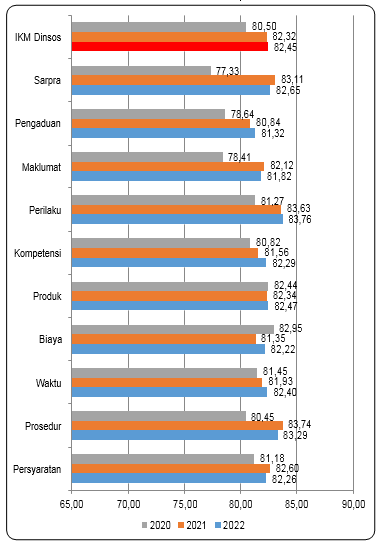 Tabel 3.4Pedoman Penilaian / Skoring Indeks Kepuasan MasyarakatSumber: Diadaptasi dari PermenPAN & RB Nomor 14/2017Pengolahan    data    dilakukan    dengan    bantuan    program komputer Microsoft Office Excell 365. Demikian pula dengan analisis statistik deskriptif yang dilakukan guna mendeskripsikan kumpulan data atau hasil pengamatan yang telah dilakukan dengan melakukan klasifikasi data, penentuan nilai dan fungsi statistik, pembuatan grafik, diagram dan/atau gambar, serta analisis terhadap ukuran-ukuran  tendensi sentral  seperti: mean, median, dan modus pada domain statistik deskriptif. Sedangkan ukuran lainnya, seperti: ukuran persebaran data (range, standard deviation, variance), dan ukuran lokasi dari persebaran / distribusi data (quartile, desile, percentile); tidak disajikan dalam laporan ini.BAB IVANALISIS HASIL SKMAnalisis Permasalahan/Kelemahan dan Kelebihan Unsur LayananBerdasarkan hasil pengolahan data, dapat diketahui bahwa : Waktu Pelayanan mendapatkan nilai terendah yaitu 2. Selanjutnya prosedur layanan yang mendapatkan nilai 2,3 adalah nilai terendah kedua. Begitu juga perilaku pelaksana termasuk tiga unsur terendah.Sedangkan tiga unsur layanan dengan nilai tertinggi yaitu Produk mendapatkan nilai tertinggi 4 dari unsur layanan, dan Biaya/tarif serta pengaduan mendapatkan nilai tertinggi berikutnya yaitu 3,3.Berdasarkan hasil rekapitulasi saran/kritik serta pengaduan yang masuk melalui berbagai kanal aduan yang telah disediakan, diperoleh beberapa aduan yang menjadi perhatian dan dapat digunakan dalam pembahasan rencana tindak lanjut yaitu sebagai berikut :“Loket pelayanan ditambah dan dipercepat, input data bisa dengan menggunakan pelayanan internet”.“Pelayanan sangat lama dan harus bolak balik”.“Untuk proses layanan pembuatan KTP lebih dipercepat lagi, untuk tahun ini sudah lebih cepat dari tahun kemarin”.“Pelayanan ditingkatkan, melayani dengan senyum dan ramah”.Adapun kondisi permasalahan/kekurangan dari unsur pelayanan dapat digambarkan sebagai berikut :Waktu penyelesaian pelayanan masih dirasakan lambat oleh masyarakat. Layanan registrasi online sebenarnya sudah mulai dilakukan namun belum banyak masyarakat yang melakukan registrasi secara online dan langsung datang ke lokasi layanan.Petugas layanan belum pernah diberikan pelatihan khusus terkait service excellent serta belum ada penerapan pemberian penghargaan kepada petugas yang berprestasi.Rencana Tindak LanjutHasil analisa tersebut dalam rangka untuk perbaikan kualitas pelayan publik maupun pengambilan kebijakan dalam rangka pelayanan publik. Oleh karena itu, hasil analisa ini  dibuatkan dan direncanakan tindak lanjut perbaikan. Rencana tindak lanjut perbaikan dilakukan dengan prioritas dimulai dari unsur yang paling rendah hasilnya. Rencana tindak lanjut perbaikan hasil SKM  dituangkan dalam tabel berikut:Tren Nilai SKM	Untuk membandingkan indeks kinerja unit pelayanan secara berkala atau melihat perubahan tingkat kepuasan masyarakat dalam menerima pelayanan publik diperlukan survei secara periodik dan berkesinambungan. Hasil analisa survei dipergunakan untuk melakukan evaluasi kepuasan masyarakat terhadap layanan yang diberikan, sebagai bahan pengambilan kebijakan terkait pelayanan publik serta melihat kecenderungan (tren) layanan publik yang telah diberikan penyelenggara kepada masyarakat serta kinerja dari penyelenggara pelayanan publik. Tren tingkat kepuasan penerima layanan Dinas Sosial Kabupaten Lebak dapat dilihat melalui grafik berikut :Perbandingan IKM Dinas SosialBerdasarkan Unsur Tahun 2020-2022Berdasarkan tabel di atas, dapat disimpulkan bahwa terjadi konsistensi peningkatan kinerja penyelenggaraan pelayanan publik dari tahun 2020 hingga 2022 pada Dinas Sosial Kabupaten Lebak.BAB VKESIMPULANDalam melaksanakan tugas Survei Kepuasan Masyarakat (SKM) selama satu periode mulai Maret hingga Oktober 2022, dapat disimpulkan sebagai berikut:Pelaksanaan pelayanan publik di Dinas Sosial Kabupaten Lebak, secara umum mencerminkan tingkat kualitas yang Memuaskan dengan nilai SKM 82,45. nilai SKM Dinas Sosial Kabupaten Lebak menunjukkan konsistensi peningkatan kinerja penyelenggaraan pelayanan publik dari tahun 2020 hingga 2022.Unsur pelayanan yang termasuk tiga unsur terendah dan menjadi prioritas perbaikan yaitu waktu penyelesaian pelayanan, prosedur layanan, serta perilaku pelaksana.Sedangkan tiga unsur layanan dengan nilai tertinggi yaitu Produk mendapatkan nilai tertinggi 4 dari unsur layanan, dan Biaya/tarif serta pengaduan mendapatkan nilai tertinggi berikutnya yaitu 3,3.LAMPIRANKuesioner 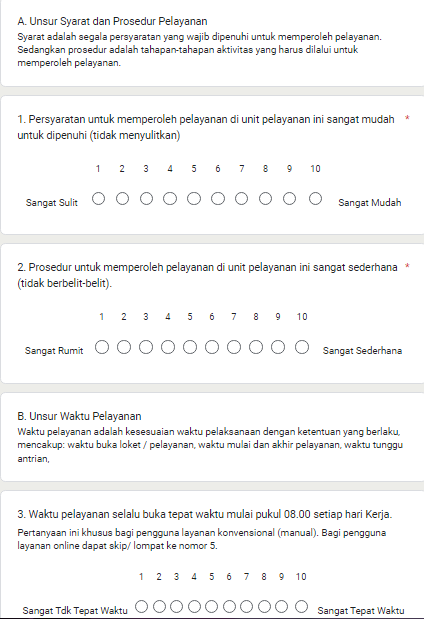 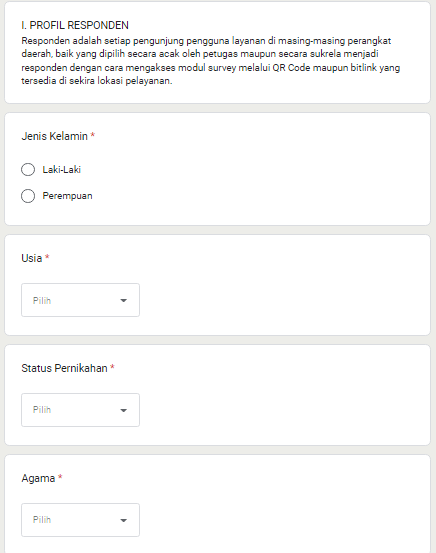 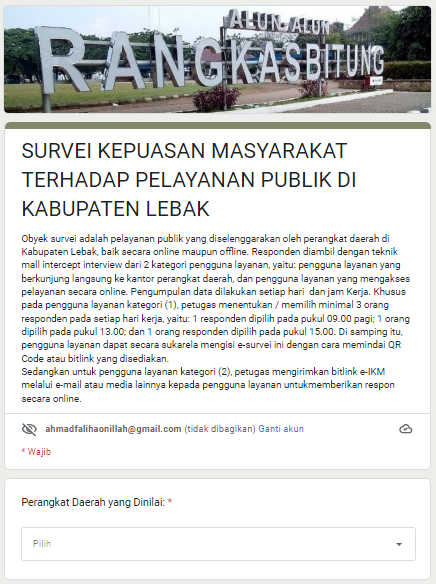 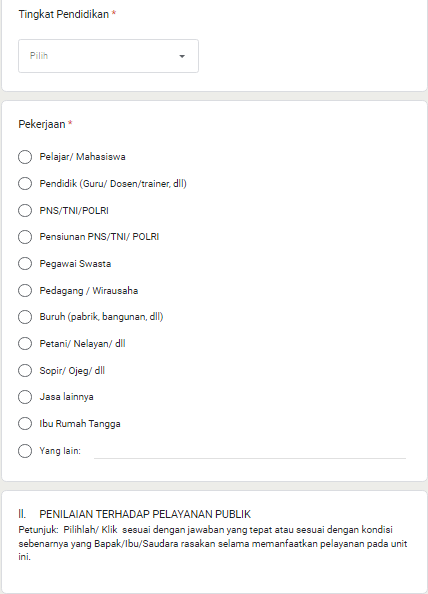 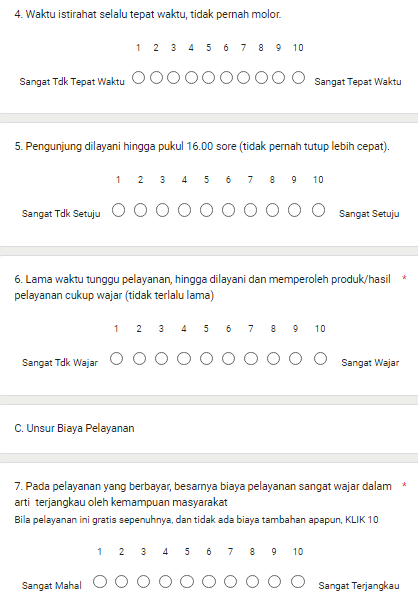 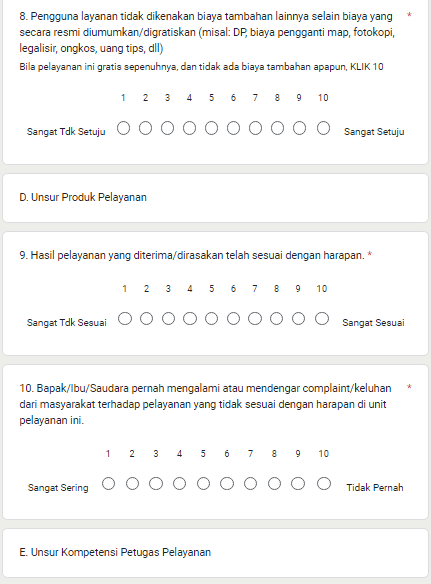 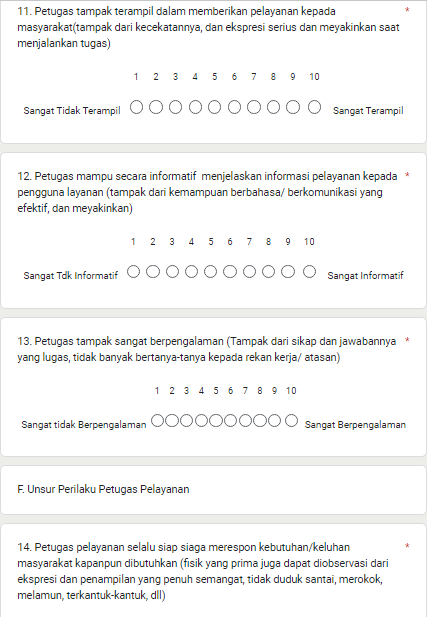 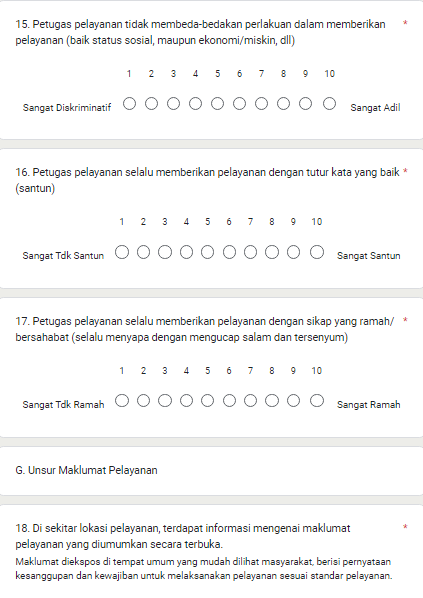 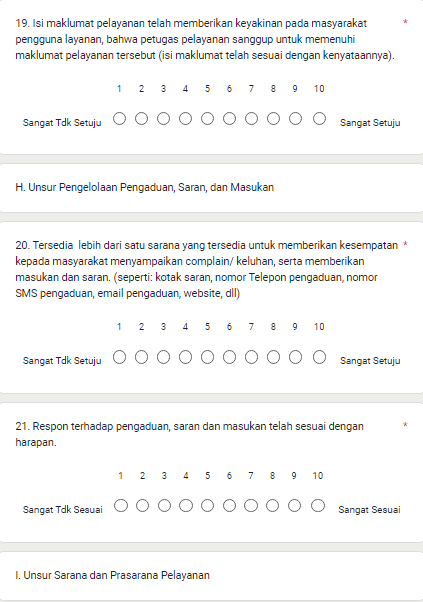 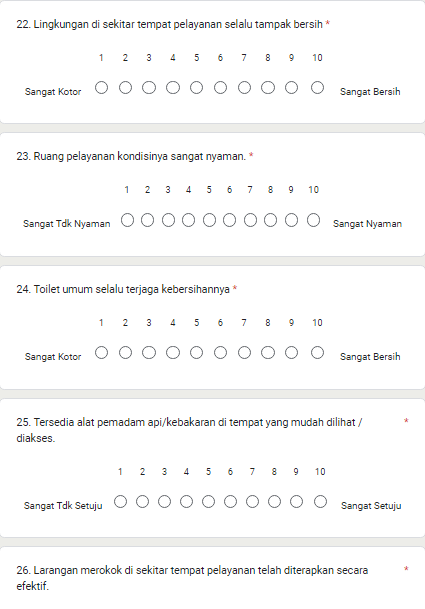 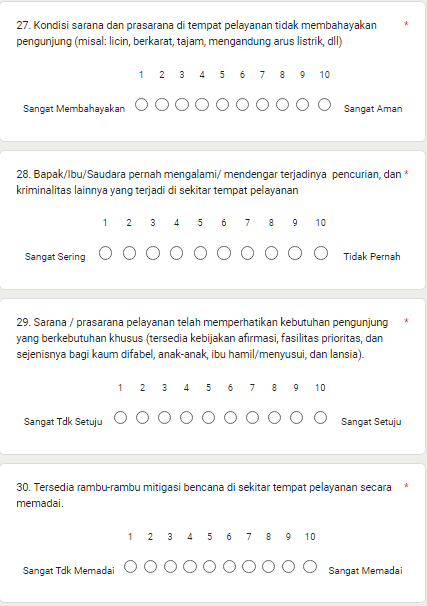 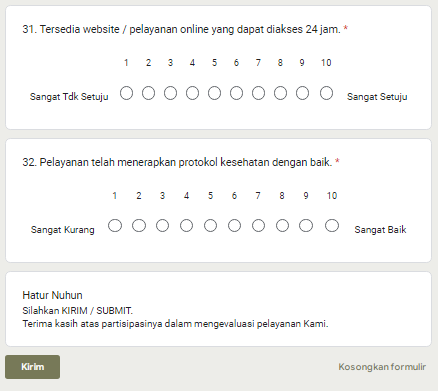 Hasil Olah Data SKMIKM Dinas SosialBerdasar Indikator Komposit Tahun 2022Postur Pelayanan Publik Dinas Sosial Kabupaten Lebak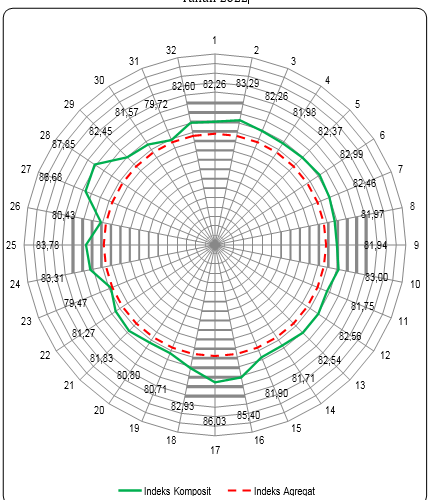 NoKEGIATANMarAprMeiJunJulAgsSepOkt1Ekspose Desain Riset2Penyusunan Instrumen3Rekrutmen danTraining Enumerator4Pengumpulan Data5Pengolahan dan AnalisisData6Penyerahan Laporan     Awal dan Antara7Ekspos Hasil Survei8Penyusunan LaporanAkhir9Penyerahan LaporanAkhirNoJenis KelaminJumlahProsentasi1Laki-laki6402Perempuan860JumlahJumlah14100NoUmurLaki-lakiPerempanJumlah1Tidak Mengisi0002<17 Tahun022317-25 Tahun246426-35 Tahun213536-45 Tahun213Total6814NoPendidikanJumlah1SD / Sederajat22SLTA/Sederajat93PT (Diploma/S1/S2/S3)3Total14NoPekerjaanJumlah1Pelajar/Mahasiswa82Buruh13Jasa Lainnya44PNS/TNI/Polri1Total14No.Prioritas  UnsurProgram / KegiatanWaktuWaktuWaktuWaktuPenanggung  JawabNo.Prioritas  UnsurProgram / KegiatanTW ITW IITW IIITW IVPenanggung  Jawab1Waktu PenyelesaianPeningkatan sosialisasi registrasi “online”√√√Bagian Humas2Prosedur PelayananLakukan monitoring dan evaluasi terhadap prosedur pelayanan√√Bagian HumasSimplifikasi proses bisnis√√Bagian Humas3Perilaku PetugasMemberikan pelatihan khusus terkait service excellent√Bagian HumasRangkasbitung,       Oktober 2022Kepala Dinas Sosial Kabupaten Lebak(H. EKA DARMANA PUTRA, S.Pd., MM)NIP. 19680111 199203 1 008NoINDIKATORINDEKSMUTUKETERANGAN1Kemudahan Persyaratan82,26BDi atas rerata2Kemudahan Prosedur83,29BDi atas rerata3Waktu Buka Pelayanan82,26BDi atas rerata4Kesesuaian Waktu Istirahat81,98BDi atas rerata5Pelayanan Penuh Waktu82,37BDi atas rerata6Kewajaran Waktu Tunggu Pelayanan82,99BDi atas rerata7Kewajaran Biaya82,46BDi atas rerata8Bebas Pungli81,97BDi atas rerata9Produk Sesuai Harapan81,94BDi atas rerata10Angka Komplain83,00BDi atas rerata11Keterampilan Petugas81,75BDi atas rerata12Kemampuan Kominfo82,56BDi atas rerata13Pengalaman Petugas82,54BDi atas rerata14Responsivitas Petugas81,71BDi atas rerata15Tidak Diskriminatif81,90BDi atas rerata16Kesantunan85,40BDi atas rerata17Keramahan86,03BDi atas rerata18Maklumat Pelayanan82,93BDi atas rerata19Integritas Maklumat Pelayanan80,71BDi atas rerata20Kanal Pengaduan80,80BDi atas rerata21Respon Pengaduan Sesuai Harapan81,83BDi atas rerata22Kebersihan Lingkungan81,27BDi atas rerata23Kenyamanan Ruang Pelayanan79,47BDi atas rerata24Kebersihan Toilet Umum83,31BDi atas rerata25Ketersediaan APAR83,78BDi atas rerata26Efektivitas Larangan Merokok80,43BDi atas rerata27Sarpra Tidak Membahayakan86,68BDi atas rerata28Keamanan87,85BDi atas rerata29Ketersediaan Sarpra Afirmasi82,45BDi atas rerata30Mitigasi Bencana81,57BDi atas rerata31Pelayanan Online79,72BDi atas rerata32Penerapan Protokol Kesehatan82,60BDi atas rerata